Новый год к нам мчится!Новый год - это радостная сказка как для детей, так и для взрослых.  Для того что бы дети поверили в сказку сотрудники детского сада готовим интересные сценарии, придумываем интересные конкурсы для детей и родителей, наряжаем ёлку, украшаем помещения в детском саду.  К празднику во всех группах разучивают чудесные песни, танцы. 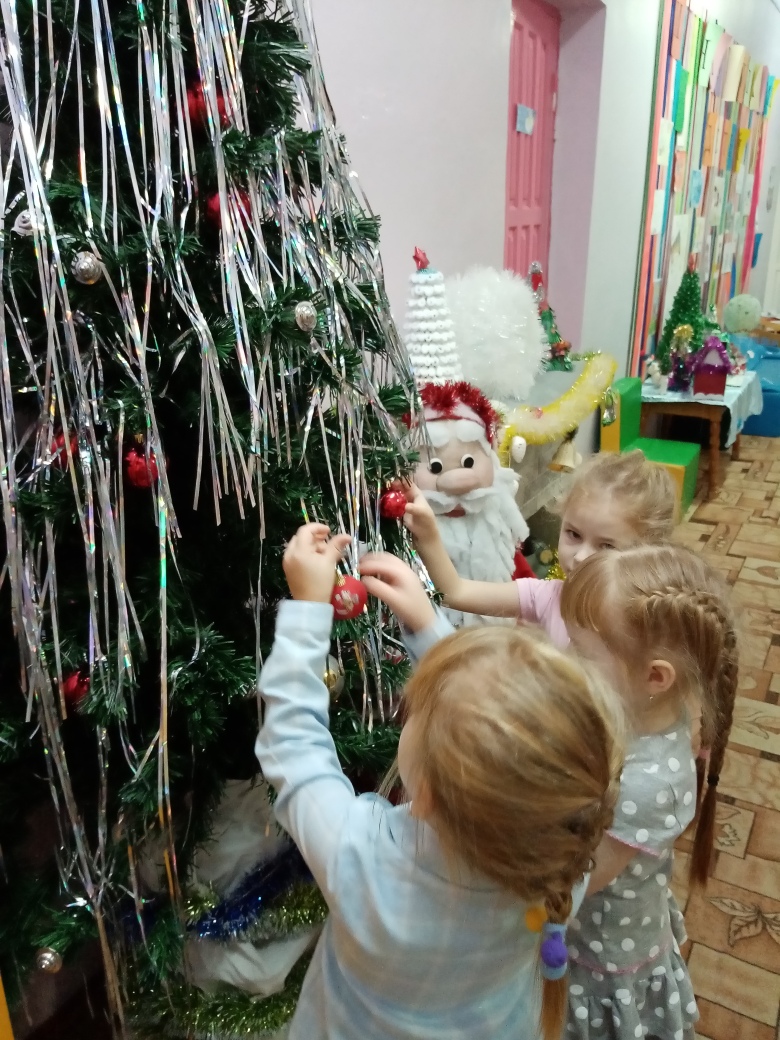 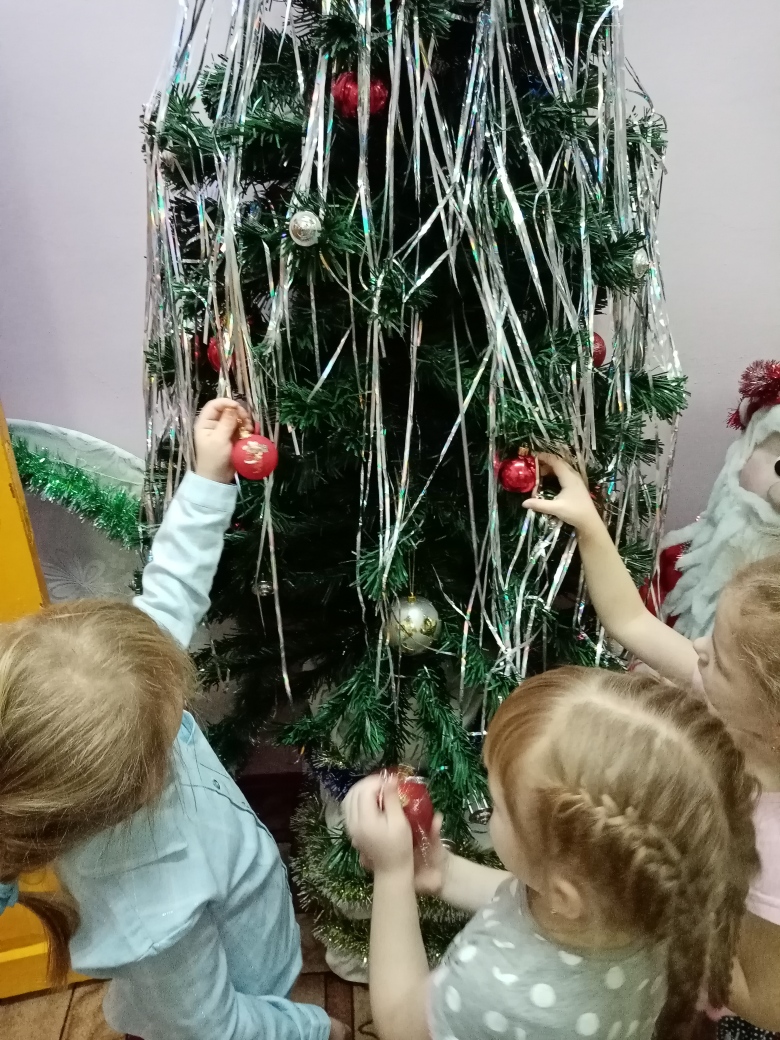 В группе ребята так же выполняли поделки на зимнюю тему: «Наряжаем ёлочку».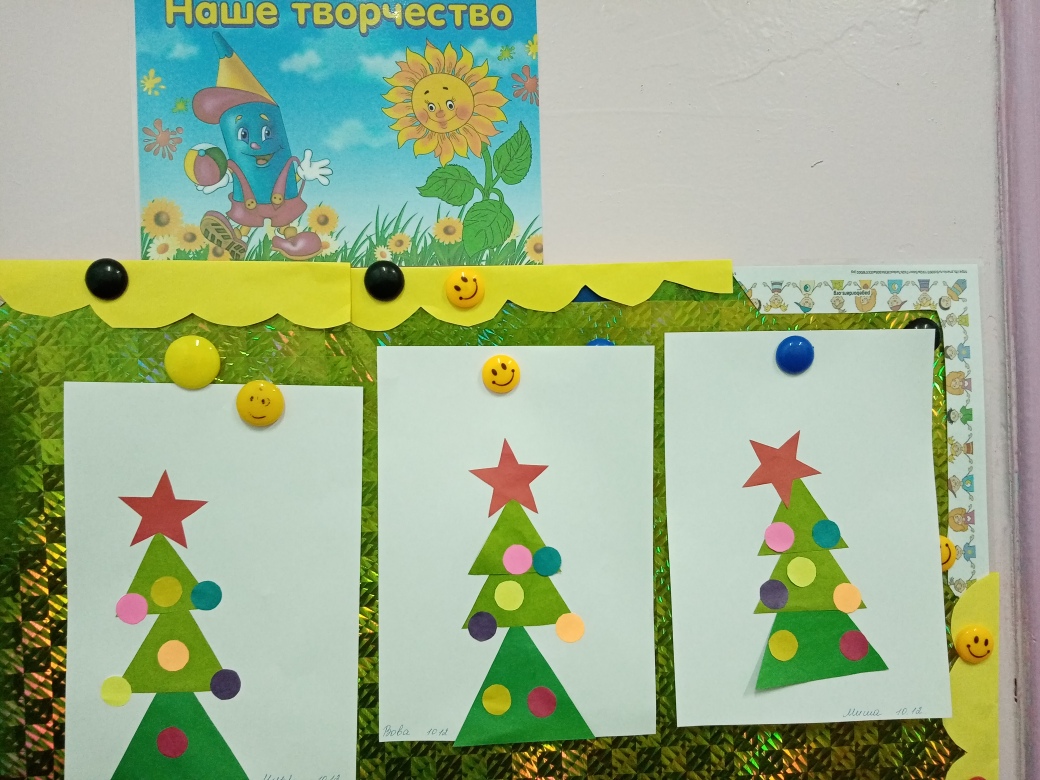 Воспитатель средней группы «Сказка»Коцарская Елена Александровна